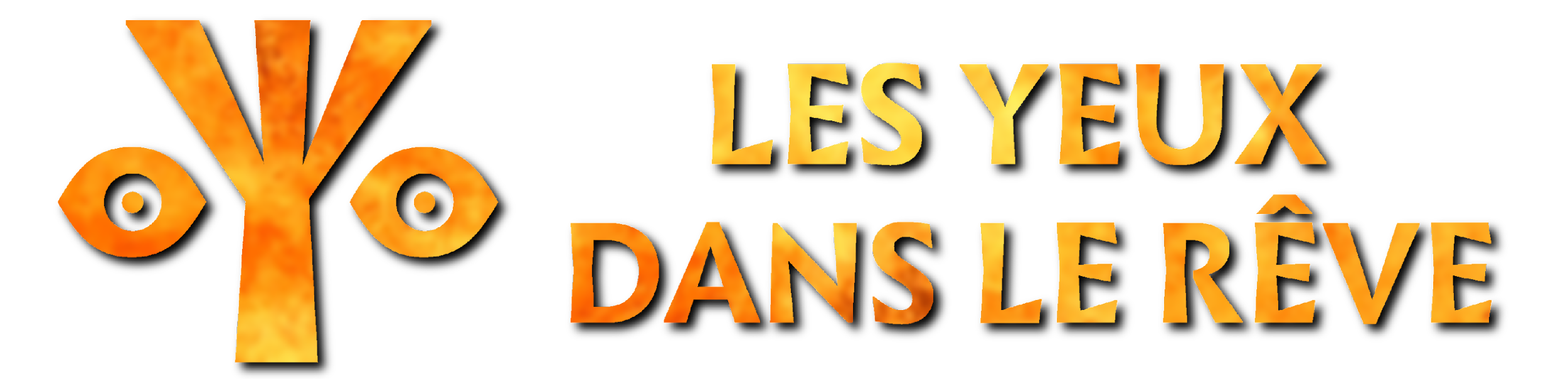 Fiche technique		Vous trouverez dans ce document l'ensemble des informations techniques relatives à la mise en place des animations proposées par notre équipe.	Si vous pensez ne pas pouvoir satisfaire certaines des conditions décrites dans ce document, veuillez nous en tenir informé le plus rapidement possible afin que nous puissions envisager des solutions alternatives.	Nous vous rappelons que le non-respect des conditions présentes dans ce document, sans nous avoir préalablement informé, peut entraîner la modification voire l'annulation de notre intervention.	Que ce soit en amont ou au moment de l'animation, nous privilégions toujours la recherche d'une solution pour adapter l'animation aux conditions non maîtrisables (météo, imprévus, changement de programme de dernière minute)Animation « Fais le toi-même, fabrication d’un Agrès de feu»Public : maximum 8 personnes par intervenant, minimum 16 ansDurée intervention : 2hMise en place et rangement 1hDescription de l’animation :Durant cette animation nos intervenants et artistes spécialisés dans la jonglerie enflammée accompagneront les participants dans la fabrication d’un agrès feu de leur choix.Le matériel réalisé sera robuste, fiable, et tous les éléments seront changeables pour une utilisation prolongée de l’agrès.Chaque participant paye le prix coûtant des matériaux qu'il utilise pour fabriquer son agrès : entre 15 et 30 euros en fonction du type et de la taille de celui-ci, environ un tiers du prix proposé dans le commercePhase 1 :Présentation de l’atelier et des intervenants et des participants:   (10 min)Phase 2 : Test et choix du matériel (10 min) Plusieurs agrès de jonglage seront mis à disposition du public, il pourra les utiliser rapidement et choisir l'agrès qu’il a envie de réaliser (bâton du diables, bolas, staff de différentes longueur), et adapter les caractéristiques à sa morphologie et à l’usage de l'agrèsPhase 3 : Présentation des différentes étapes de construction et des outils utilisés. (15 min)Après une présentation des outils et des consignes de sécurité qui en découlent, chaque participant identifie les étapes de création qu’il va réaliser et récupère le matériel dont il a besoin.Phase 4 : Construction de l'agrès et fixation de la mèche (1h15)Par binôme, les participants se lanceront dans la fabrication de leur agrès. L’entraide sera importante pour pouvoir mieux bricoler. Plusieurs postes de travail tournant seront à disposition :  découpe, perçage, pose du grips ou de poignée, mise en place de la mèche …Phase 5:  Discussion sur l’usage (10 min)Nous conclurons cet atelier par une discussion autour de la pratique de la jonglerie enflammé, des risques inhérents à cette pratique et des précautions à prendre.Matériel mis à disposition :-Caisse à outils comprenant tout le petit matériel nécessaire à la construction des agrès (scie à métaux, pinces)-Electroportatif (perceuses avec forêt métaux, scies sauteuses)-Mèches de  kevlars de différentes épaisseurs , grips d’accroche-Tubes métalliques et chaînes-Quincaillerie spécifique pour le montage des agrès. -Etaux-Etablis et table-Matériel de protection (gants, lunettes…)Besoins techniques :- Espace plat et délimité de minimum 50m2 (80 pour 2 intervenant) ne comprenant aucun risque pour la sécurité des participants- Branchement électrique de 120 V 16 A 3,5 kW (possible sans électricité, nous prévenir)- 2 grandes tables et 8 chaises (3 tables et 16 chaises pour 2 intervenants)Conditions d'accueil sur site :	Afin de nous permettre d'être le plus efficace possible, voici les conditions d'accueil demandées :- mise à disposition de passes « intervenant » ou équivalent, pour chaque membre de l'association présent. Ce passe doit nous permettre de circuler librement en backstage, et de rentrer/sortir librement du lieu de l'événement.- Parking sécurisé à proximité du site. Possibilité d'approcher le véhicule (immatriculé : ) au plus près du lieu de l'animation le temps du déchargement et du chargement du matériel..Nous avons aussi besoin d'un accès facile à lavabo et à des toilettes.Communication :	Notre association vous demande de bien vouloir faire mention de notre participation à votre événement sur les supports de communications physiques et numériques associés à votre événement.